Wellspring Academy Trust 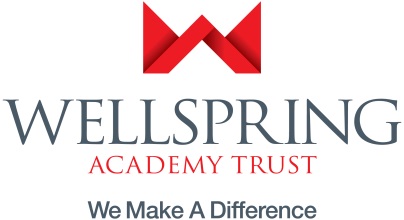 Post Title: 	     SEN General Teaching Assistant Academy: 	     The Forest SchoolReporting to:   Senior Leadership TeamSalary:                FTE £19,698.00Wellspring is an established and growing Multi-Academy Trust with a difference.  We operate Primary, Secondary, Special and Alternative Academies across Yorkshire, Lincolnshire and the Humber. We are committed to making a difference to the lives and life chances of the young people and the communities we serve.As the Trust continues to grow our roles offer pathways for ambitious and dynamic individuals who are determined to make a difference. We value our people; collegial working at all levels is central to our culture. High quality induction training and ongoing professional development support are guaranteed. There will be a broad range of opportunities for you to realise your professional vision and ambitions within the Trust.We are interested in hearing from people who:Are self-motivated, customer-focused and organised.Enjoy working as part of an inclusive team.Have a commitment to supporting the work of education leaders and who are passionate about learning.The Forest School has always been a very special school – our children are amazing and they teach us something new every day and this is a really exciting time to join us as we have only recently joined Wellspring Academy Trust.We currently have vacancies for General Teaching Assistants to support our children who all have special educational needs.If you would like a role where every day is different, where the opportunity to make a difference to the life of our young people is appealing to you and if you would like to join a team of inspirational practitioners, then we would like to hear from you.We are committed to meeting the needs of our diverse community and aim to have a workforce reflecting this diversity. We are also committed to safeguarding and promoting the welfare of children, young people and adults. We expect all staff and volunteers to share this commitment.The school contact details are: - Michelle Farr, Headteacher, The Forest School, Park Lane, Knaresborough HG5 0DQ, admin@forest.n-yorks.sch.uk. Tel 01423 864583.Wellspring Academy Trust is committed to safeguarding and promoting the welfare of our pupils. All posts are offered subject to enhanced DBS checks. References will be taken up prior to interview. We are committed to equal opportunities and to promoting diversity. We want our people to reflect the diversity of our communities, and we welcome applications from people from all backgrounds, especially from under-represented groups, including those from Black, Asian and minority ethnic communities.If you are currently living overseas or have lived / worked overseas in the last five years please be aware that you will be required to provide an overseas criminal records check from the country/countries you have resided in, if you are the preferred candidate for the post. All applicants need to complete the Equal Opportunities form. Please click link for further details http://bit.ly/WATEqualOpportunitieswww.wellspringacademytrust.co.uk Reporting to	Michelle Farr, HeadteacherDuration of PostPermanentWork CommitmentTerm Time only (39 weeks)Hours /Weeks  32.5 hours per weekSalaryGrade E, SCP 6-8 £14,799 -£15,396Start dateAs soon as possibleClosing dateWednesday 6th October 2021Shortlisting Thursday 7th/Friday 8th October 2021Interview dateFriday 15th October 2021ApplicationsBy post to The Forest School, Park Lane, Knaresborough, North Yorkshire, HG5 0DQ or by Email to recruitment@forest.n-yorks.sch.uk